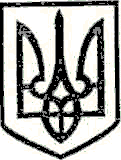 МАРКІВСЬКА РАЙОННА ДЕРЖАВНА АДМІНІСТРАЦІЯЛУГАНСЬКОЇ ОБЛАСТІР О З П О Р Я Д Ж Е Н Н Яголови районної державної адміністрації«17» грудня 2018 р.                          смт Марківка                                            № 384Про залучення шкільногоавтобуса для підвезеннядітей в м. Сєвєродонецьк Керуючись ст. ст. 22, 23, 41 Закону України «Про місцеві державні адміністрації», ст. ст. 6, 65 Закону України «Про освіту», керуючись Положенням про порядок використання шкільних автобусів, затвердженим рішенням Марківської районної ради від 24.05.2017 № 15/2, на виконання районної Програми соціального захисту дітей-сиріт та дітей, позбавлених батьківського піклування на 2016-2018 роки» та основних напрямків реалізації Конвенції ООН про права дитини на період до 2021 року, на підставі телефонограми Луганської облдержадміністрації про участь у обласному святковому заході, присвяченому Дню Святого Миколая, з метою організації перевезення дітей пільгових категорій до місця проведення заходу в м. Сєвєродонецьк,зобов’язую:1. Службу у справах дітей райдержадміністрації (Олексієнко В.), відділ освіти райдержадміністрації (Бородавка А.):1.1. Організувати участь дітей-сиріт та дітей, позбавлених батьківського піклування у святковому заході, присвяченому Дню Святого Миколая 18.12.2018 в м. Сєвєродонецьку (за списком, що додається).1.2. Відповідальність за безпеку життя і здоров’я дітей під час перевезення та проведення заходу покласти на супроводжуючих осіб.2. Відділ освіти райдержадміністрації (Бородавка А.) 18.12.2017 р. направити шкільний автобус АС-Р-32053-07 «Мрія» ВВ 43-52 СМ, закріплений за Кризькою ЗОШ І-ІІІ ступенів, для організації поїздки дітей за маршрутом с. Кризьке – смт. Марківка – м. Сєвєродонецьк до місця проведення заходу і у зворотному напрямку.3. Контроль за виконанням цього розпорядження покласти на першого заступника голови райдержадміністрації Цовму О.      Голова                                                                                   І. ДЗЮБА     ЗАТВЕРДЖЕНО     Розпорядження голови     районної державної     адміністрації      від «17» грудня 2018 р. № 384 Список дітей Марківського району,учасників святково заходу до Новорічних та Різдвяних свят у м. Сєвєродонецьк 18 грудня 2018 року Начальник служби у справах дітей райдержадміністрації 					   	В. ОЛЕКСІЄНКО№з/пПІБ дитиниДатанародженняМісцепроживанняСтатус таформа влаштування1БондарІрина Юріївна 29.12.2006 вул. Спортивна, 36, с. Курячівка, Марківський район, Луганська областьДіти позбавленої батьківського піклування Прийомна сім’я (Журавльов Б.І., Медвєдєва В.М.). 2Бондар Анастасія Юріївна22.02.2008 вул. Спортивна, 36, с. Курячівка, Марківський район, Луганська областьДіти позбавленої батьківського піклування Прийомна сім’я (Журавльов Б.І., Медвєдєва В.М.). 3БондарВікторія Юріївна07.11.2010 вул. Спортивна, 36, с. Курячівка, Марківський район, Луганська областьДіти позбавленої батьківського піклування Прийомна сім’я (Журавльов Б.І., Медвєдєва В.М.). 4ДмитрівМикита Сергійович 16.12.2008вул. Зарічна, 13, смт Марківка, Луганська область. Дитина позбавлена батьківського піклування Прийомна сім’я (Сухова А.А. та Сухов Ю.Ф.)5Яцина Карина Андріївна 04.05.2004 вул. Ворошилова, 57/3, с. Сичанське, Марківський район, Луганська областьДитина позбавлена батьківського піклування Дитина під опікою (Яцина Н.О.)6ОвчаренкоДар’я Олександрівна21.12.2007 вул. Спортивна, 8, с.Караван Солодке, Марківський район, Луганська область. Дитина позбавлена батьківського піклування Дитина під опікою (Тарануха І.Г. )7Туров Євген Вікторович 23.03.2005вул. Кленова,8 с. Бондарівна, Марківський район Луганська область.Дитина позбавлена батьківського піклування Дитина під опікою (Турова М.В.)8ДевітченкоЄвген Олександрович26.10.2002 провулок Садовий, № 4 В, с. Курячівка, Марківський район, Луганська областьДіти позбавлені батьківського піклування Діти під опікою (Пугачева Н.М.)9Девітченко Катерина Олександрівна21.08.2001провулок Садовий, № 4 В, с. Курячівка, Марківський район, Луганська областьДіти позбавлені батьківського піклування Діти під опікою (Пугачева Н.М.)10АлєксєєвЕдуард Євгенович 27.06.2005 вул. 40 років Перемоги,30  с. Веселе, Марківський район, Луганська областьДіти позбавленої батьківського піклування Прийомна сім’я. (Бриль М.М. та Бриль П.І.)11АлєксєєвДенис Євгенович27.06.2005 вул. 40 років Перемоги,30  с. Веселе, Марківський район, Луганська областьДіти позбавленої батьківського піклування Прийомна сім’я. (Бриль М.М. та Бриль П.І.)12СосновМикита Сергійович.08.03.2004 вул. 40 років Перемоги,30  с. Веселе, Марківський район, Луганська областьДіти позбавленої батьківського піклування Прийомна сім’я. (Бриль М.М. та Бриль П.І.)13ЛогвіненкоДар’я Віталіївна27.03.2010 вул. 40 років Перемоги,30  с. Веселе, Марківський район, Луганська областьДіти позбавленої батьківського піклування Прийомна сім’я. (Бриль М.М. та Бриль П.І.)14УстіновСергій Максимович03.10.2006 провулок Майський 4, с. Веселе, Марківський район Луганська областьДіти позбавленої батьківського піклування Прийомна сім’я (Пишняк С.Д.)15УстіновІван Максимович17.03.2008 р.провулок Майський 4, с. Веселе, Марківський район Луганська областьДіти позбавленої батьківського піклування Прийомна сім’я (Пишняк С.Д.)16УстіноваМарина Максимівна 16.05.2009 провулок Майський 4, с. Веселе, Марківський район Луганська областьДіти позбавленої батьківського піклування Прийомна сім’я (Пишняк С.Д.)17СошенкоМаксим Володимирович 12.02.2005 вул. Ворошилова, 32/1, с.Сичанське, Марківський район, Луганська областьДитина позбавлена батьківського піклування. Сім’я опікуна. (Христюк Ю.О.)18ШилоДіана Володимирівна 20.11.2002кв. Молодіжний, 2а/10, смт. Марківка Дитина загиблого учасника АТО (мати - Мішура Тетяна Анатоліївна)19КопайгораВікторія Анатоліївна25.02.2008вул. Привітна, 16, с. Весселе, Марківський район, Луганська областьДіти позбавлені батьківського піклування (Мирза О.О., Мирза С.І.)20Копайгора Владислава Анатоліївна27.07.2011вул. Привітна, 16, с. Весселе, Марківський район, Луганська областьДіти позбавлені батьківського піклування (Мирза О.О., Мирза С.І.)